Раздольинское муниципальное образование   2018г.Раздольинское муниципальное образование   2018г.Наименование объекта и мероприятияНаименование объекта и мероприятияУстройство ограждения детской игровой площадки по ул.Советская, 14А, п.Раздолье Усольского района Иркутской области Устройство ограждения детской игровой площадки по ул.Советская, 14А, п.Раздолье Усольского района Иркутской области Объём финансирования-всего,  руб.В т. ч. из местного бюджета, руб.259 454,12 594,69ПодрядчикПодрядчикООО «Максвел»ООО «Максвел»Срок реализацииСрок реализацииДо 30 июля 2018г.До 30 июля 2018г.Фото до реализацииФото после реализации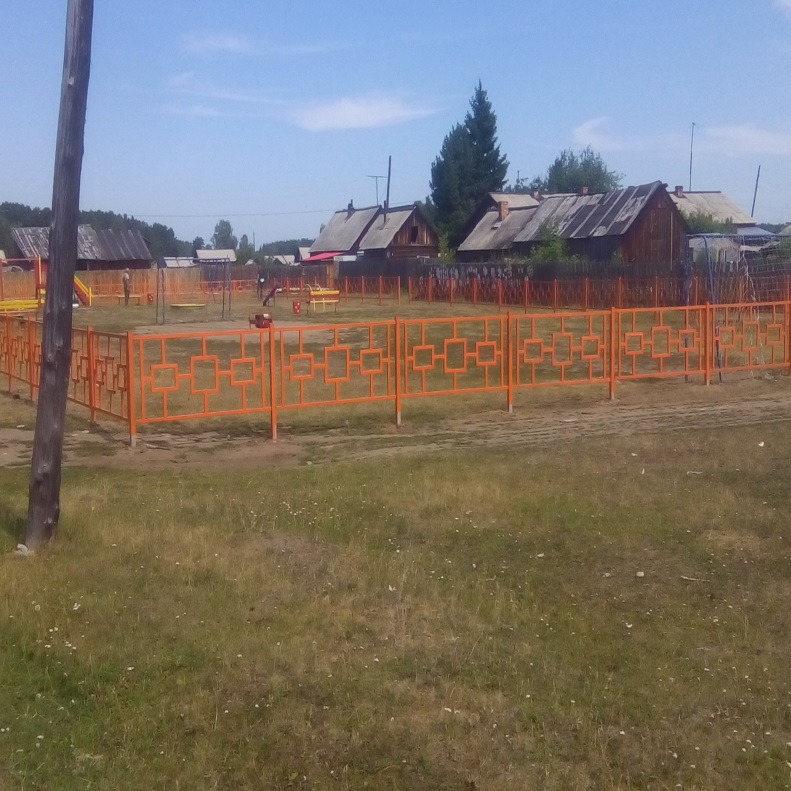 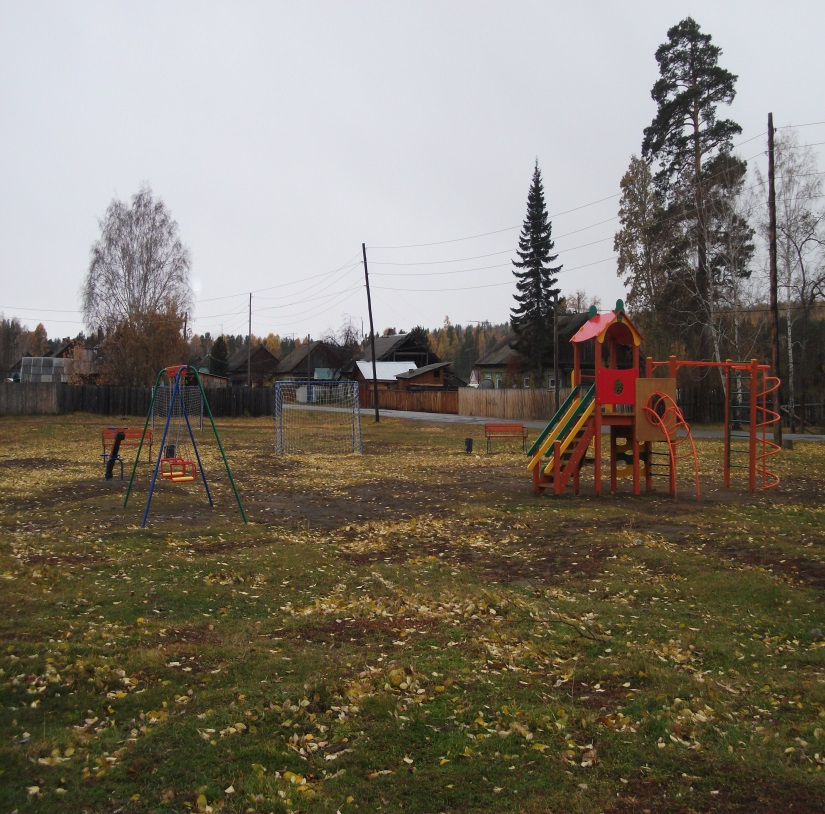 Фото после реализации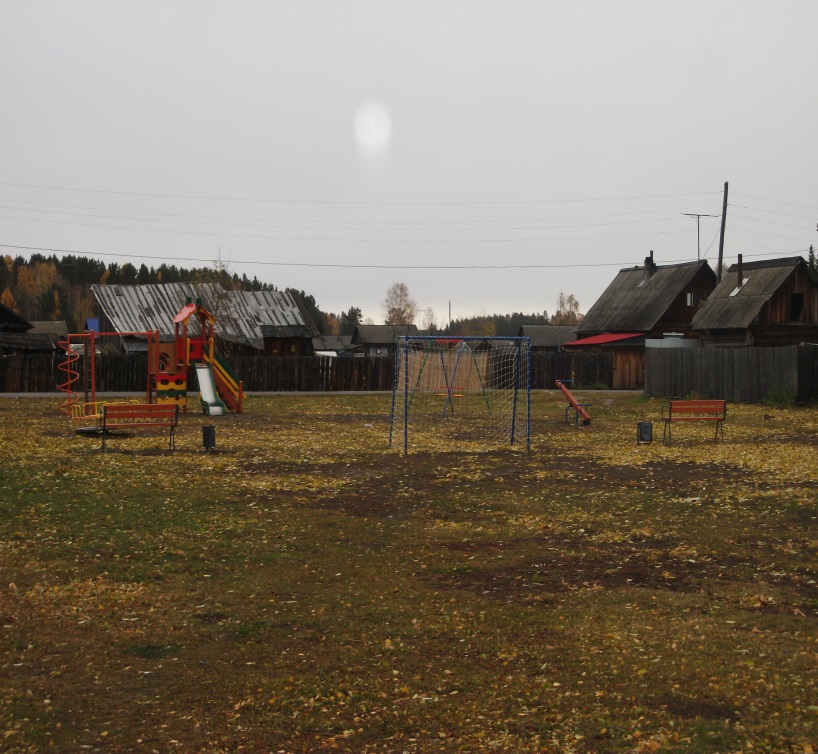 Фото после реализации